VILNIAUS GEDIMINO TECHNIKOS UNIVERSITETAS	TRANSPORTO INŽINERIJOS fakultetasTRANSPORTO TECHNOLOGINIŲ ĮRENGINIŲ katedraStudento vardas, pavardėBAIGIAMOJO DARBO PAVADINIMASTITLE OF THE FINAL WORKBaigiamasis magistro darbasTransporto inžinerijos studijų programa, valstybinis kodas 621E20003Transporto technologinių sistemų inžinerijos specializacijaSausumos transporto inžinerijos studijų kryptisVilnius, 201X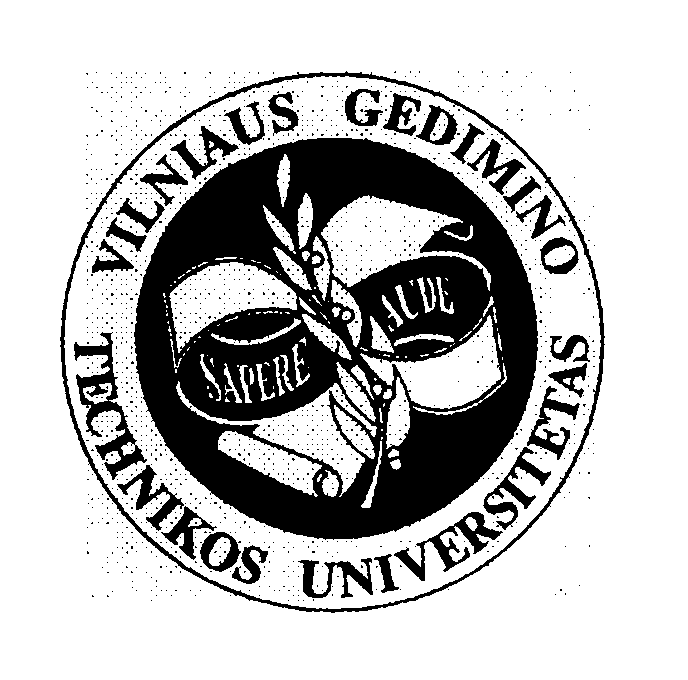 